                                                                                                                                 Анализ результатов государственной итоговой аттестации выпускников общеобразовательных организаций Батецкого муниципального района, обучавшихся по программам среднего и основного общего образования в 2019 году Общие сведенияГосударственная итоговая аттестация выпускников общеобразовательных организаций Батецкого муниципального района, обучавшихся по программам среднего и основного общего образования в 2018-2019 учебном году проходила в основной период в мае-июне 2019 года в пункте проведения экзамена № 10 посёлка Батецкий на базе МАОУ «Средняя школа п. Батецкий». В период проведения ЕГЭ в пункте успешно использовались технологии «Печать полного комплекта в аудиториях пункта проведения экзамена и «Перевод бланков участников ЕГЭ в электронный вид». Для проведения ЕГЭ было задействовано 12 работников образовательных учреждений, для проведения ОГЭ – 21 работников. В ГИА приняли участие 3 общественных наблюдателя, аккредитованных министерством образования Новгородской области. Апелляций, замечаний и протоколов по нарушению процедуры проведения ГИА в 2019 году не поступало.Сведения о получении аттестатов об основном общем и среднем общем образованииВ 2019 году 100% выпускников, освоивших программы основного общего и среднего общего образования, получили аттестаты о завершении обучения.  Один выпускник 11-го класса получил аттестат о среднем общем образовании с отличием и награжден медалью «За особые успехи в учении». 1 выпускник филиала МАОУ «Средняя школа д. Мойка» получил аттестат с отличием за курс  основной школы, что составляет 2,86% (2018 год – 6,8,%).Сведения о качественных показателях обучения выпускников 11-х и 9-х классовИтоги обучения выпускников 11-х классов:По итогам обучения в 2018-2019 году из 23 человек выпускников 11класса, 1 человек относится к категории «отличники»; 6 человек, что составляет 26,08 % относятся к категории «хорошисты» и 16 человек, 69,6% относятся к категории «успевающие»; Общий средний балл класса: 100 - 3,92; 101 – 4,02; Общий процент качества знаний: 100- 33,33 101- 30; Общий СОУ: 100- 66,58; 101- 62,67;Итоги обучения выпускников 9-х классов:Результаты итогового сочинения и итогового собеседованияВсе учащиеся 11-х классов района успешно написали итоговое сочинение, получив зачет и допуск к государственной итоговой аттестации. 9 ноября  2018 года в школах успешно прошла апробация итогового собеседования по русскому языку для учащихся 9 классов. Члены комиссии по проверке сочинений успешно отработали процедурные и технологические вопросы. 100 % учащихся 9-х классов получили зачет по устному собеседованию.Основные направления работы по подготовке к государственной итоговой аттестации выпускниковЕжегодно	совершенствуется	процесс	управления	подготовкой и проведением единого государственного экзамена, с целью повышения его результативности.Комитет образования обеспечивает организацию, координацию и контроль за подготовкой и проведением государственной итоговой аттестации по образовательным программам основного общего и среднего общего образования (далее - ГИА).В течение 2018-2019 учебного года в полном объеме реализованы мероприятия:Плана по подготовке и проведению государственной итоговой аттестации по образовательным программам основного общего и среднего общего образования; Плана по повышению качества знаний выпускников образовательных организаций района,  Планов общеобразовательных организаций по организации работы со слабоуспевающими учащимися по математике и русскому языку, IX, XI (XII) классов в 2018 -  2019 учебном году.Проведена работа по формированию муниципальной нормативной базы ГИА. Вопросы	нормативного, правового, организационного	и технологического сопровождения ГИА являлись предметом обсуждения на инструктивно-методических совещаниях с директорами, 	заместителями директоров; проводилась учёба в «Школе организаторов»; осуществлялось индивидуальное консультирование лиц, привлекаемых к организации и проведению ГИА. С марта по май 2019 года 100% организаторов ЕГЭ, технических специалистов, общественных наблюдателей получили сертификаты о прохождении дистанционного обучения по соответствующим учебным курсам в ФГБУ «Федеральный центр тестирования». Все лица, привлекаемые к ГИА -9 , прошли обучение  на сайте РИПР. В целях информирования родителей (законных представителей) и подготовки выпускников были проведены мероприятия:В сентябре 2018 года организовано дистанционное участие педагогов-предметников школ района в вебинарах ФГБНУ «ФИПИ» по актуальным вопросам содержания контрольных измерительных материалов ЕГЭ 2019 года по предметам: обществознание, русский язык, физика, химия, информатика и ИКТ. 19 октября 2018 года организовано дистанционное участие заинтересованных лиц во Всероссийской встрече по вопросам организации и проведения ЕГЭ и ГИА -9, всероссийских проверочных работ, национальных исследований качества образования с руководителем Федеральной службы по надзору в сфере образования и науки Сергеем Кравцовым;Апробация технологии печати полного комплекта экзаменационныхматериалов в аудиториях ППЭ по русскому языку с участием обучающихся 11 классов – 02.11. 2018 года;14 ноября 2018 года на базе МАОУ «Средняя школа п. Батецкий»проведено выездное заседание районного методического объединения учителей русского языка и литературы по вопросам подготовки к ГИА, организации проведения итогового сочинения и итогового собеседования по русскому языку в 9-х классах.Родительские собрания по вопросам проведения итогового сочинения и государственной итоговой аттестации (27.10.2018 г.; 23.01.2019г.( МАОУ «Средняя школа п. Батецкий»Организовано участие в областных родительских собраниях по вопросам проведения государственной итоговой аттестации по образовательным программам основного общего и среднего общего образования –  28.11.2018 года;18.05.2019 годаАпробация написания итогового сочинения – 25 ноября 2018 годаАкция «Единый день сдачи ЕГЭ родителями» - 27 февраля 2019 годаАпробация технологии печати полного комплекта экзаменационныхматериалов в аудиториях ППЭ по математике профильного уровня с участием обучающихся 11 классов – 14.03. 2018 года;Акция «Сто баллов для Победы» - 9-13 апреля 2019 года; Организовано участие в региональных тренировочных мероприятиях по русском языку без участия обучающихся с 03.05.2018 по 08.05.2018 года  Апробация технологии печати полного комплекта экзаменационныхматериалов в аудиториях ППЭ по обществознанию с участием обучающихся 11 классов – 17.05. 2018 года;Пробной экзамен для выпускников 9-ых классов по русскому языку- 17 мая 2018 года на базе ППЭ МАОУ «Средняя школа п. Батецкий». В 2018 году экзамены в форме единого государственного экзамена (далее – ЕГЭ) в Батецком районе проводились по 9 предметам из 14 возможных. Не поступило заявлений на участие в ЕГЭ по информатике, немецкому, английскому, французскому, испанскому языках. В ЕГЭ приняли участие 16 выпускников 11-х классов.  Все выпускники 11 классов преодолели минимальный порог по обязательным предметам. 1. 6.Анализ результатов государственной аттестации  по обязательным предметам: Согласно данным о результатах ЕГЭ средние баллы по обязательным предметам составляют:по математике (базовый уровень) - средняя оценка по району 4(на уровне прошлого года);по математике (профильный уровень) -  60,88 (2016 год - 39,3; 2017 год – 51; 2018- 46); выше прошлогоднего результата; по русскому языку: 57,9 (2016 год - 61,2; 2017 год -70; 2018 - 58,56); ниже прошлогоднего результата;1.6.1. Русский язык Содержательный анализ выполнения заданий ЕГЭ по русскому языку выявил следующие проблемы в подготовке выпускников:В 2019 г. был расширен языковой материал, предлагаемый для орфографического анализа. Эти изменения коснулись заданий 9–12. Для анализа в работе 2019 г. в этих заданиях были даны пять рядов слов. Выполнение каждого из заданий 9–12 оценивалось 1 баллом. Количество верных ответов в каждом из заданий – от двух до четырех. Анализ результатов показал, что процент выполнения заданий 9–12 по сравнению с результатами выполнения этих заданий в 2018 г. значительно снизился. Как показывает статистика, самой сложной орфограммой для экзаменуемых 2019 г. оказалась орфограмма «Правописание личных окончаний глаголов и суффиксов причастий». Практика показывает, что причиной ошибок при выполнении заданий на эту орфограмму зачастую является неумение восстановить неопределенную форму производящего глагола, что является результатом недостаточной тренировки в трансформировании инфинитива в личные формы глагола и наоборот. Задания, проверяющее правописание суффиксов различных частей речи (кроме -Н-/-НН-) и правописание приставок, оказались вторыми по сложности в 2019 г. из заданий по орфографии части 1 экзаменационной работы. Для успешного выполнения задания 11 (правописание суффиксов различных частей речи (кроме -Н-/-НН-)) в первую очередь требуются знания по морфологии, а уже потом – применение определенного орфографического правила. Именно с неумением определять часть речи слова, данного для анализа, связаны ошибки в выполнении этого задания. Несколько лучше, чем все остальные задания по орфографии, выполнено задание 9. Чтобы выполнить это задание, надо привлечь все знания о правописании корней слов. Устойчивость ошибок при выполнении этого задания обусловлена причинами, которые, как и при выполнении заданий 10 и 11, находятся за пределами орфографии – неправильным определением состава слова и неправильной квалификацией орфограмм, что ведет к ложному применению правила. Не изменился по сравнению с 2018 г. процент выполнения задания, проверяющего правописание -Н- и -НН- (задание 15) в различных частях речи, процент выполнения задания 14 и процент выполнения задания 13 (написание НЕ и НИ с разными частями речи). Ошибки экзаменуемых при выполнении этих заданий связаны в первую очередь с неумением определять части речи.Уровень практической пунктуационной грамотности экзаменуемых, отраженный в качестве выполнения заданий 16–20, по сравнению с 2018 г. мало изменился. Исключение представляет выполнение задания 20 (Знаки препинания в сложном предложении с разными видами связи). Затруднения в пунктуационном оформлении подобных конструкций вызваны неумением видеть структуру сложного предложения и устанавливать границы его предикативных частей.	В 2019 г. в экзаменационную работу было введено новое задание (21), ориентированное на проверку умения экзаменуемых выполнять пунктуационный анализ небольшого текста. В вариантах единого государственного экзамена 2019 г. для анализа были предложены тексты, пунктуационный анализ которых предполагал поиск конструкций с запятой, двоеточием, тире.Успешность выполнения задания, нацеленного на пунктуационный анализ на основе лингвистических знаний из области синтаксиса и пунктуации, невысокая и составила 10%. Процент выполнения задания не зависел от того, анализ каких пунктуационных правил был предложен испытуемым. Процент выполнения был одинаково низким. Только группа выпускников с отличным уровнем подготовки смогла справиться с заданием. Проблемы с освоением пунктуации прослеживаются и при выполнении задания с развернутым ответом (критерий К8). Способность экзаменуемых соотносить конкретный языковой материал с абстрактной схемой, осознание структуры синтаксической конструкции являются основой для выполнения этого задания. Следовательно, низкие результаты усвоения участниками экзамена пунктуационных норм, как и норм орфографических, связаны с уровнем сформированности лингвистической компетенции.В экзаменационной работе 2019 г. были уточнены формулировка задания 27 с развернутым ответом и критерии оценивания этого задания. Определяющими в оценивании комментария к сформулированной проблеме в 2019 г. были следующие позиции оценивания: количество примеров-иллюстраций, наличие пояснений к примерам-иллюстрациям, указание смысловой связи между примерами-иллюстрациями (детализация, указание на следствие, подтверждение, объяснение, аналогия и др.). При этом комментарий должен был проводиться с опорой на исходный текст и без фактических ошибок. Максимальный балл по критерию 2 системы оценивания задания с развернутым ответом вырос на 2 балла по сравнению с 2018 г. и составил 5 первичных баллов. При выполнении задания 27 для экзаменуемых с хорошей подготовкой самым высоким оказался процент участников экзамена, получивших 4 балла за комментарий проблемы исходного текста, участники экзамена с удовлетворительной подготовкой смогли получить за комментарий проблемы исходного текста 3 балла, 22% были оценены по критерию К2 4 баллами. Примерно столько же участников экзамена из этой группы по этому критерию получили 2 балла. Наибольший процент экзаменуемых набрали по критерию К2 4 или 5 баллов.  В таких работах сформулированная экзаменуемым проблема прокомментирована с опорой на исходный текст. Экзаменуемый привел не менее двух примеров-иллюстраций из прочитанного текста, важных для понимания проблемы. Дано пояснение к двум приведенным примерам, но не выявлена смысловая связь между ними, или выявлена смысловая связь между примерами, но дано пояснение только к одному примеру. Фактических ошибок, связанных с пониманием проблемы исходного текста, в комментарии нет. Из задания 27 с развернутым ответом в 2019 г. была исключена аргументация экзаменуемым собственного мнения с опорой на жизненный и литературный опыт. В результате при написании сочинения-рассуждения во всех группах, экзаменуемых (Отношение к позиции автора по проблеме исходного текста). Следствием изменения этого критерия стало и уменьшение фактических ошибок (критерий К12). Все обучающиеся овладели умениями формулировать проблему, поставленную автором текста (критерий К1), и определять позицию автора по отношению к этой проблеме (К3). Самый низкий процент среди позиций оценивания экзаменуемые из этой группы демонстрируют при орфографическом (критерий К7) и пунктуационном (критерий К8) оформлении работы. Низкими также являются показатели по критерию К9 (соблюдение языковых норм) .Для обеспечения качественной подготовки учащихся к итоговой аттестации по русскому языку в 2019-2020 учебном году следует: Рассмотреть на районном методическом объединении учителей русского языка:1.1. Анализ результатов ЕГЭ- 2019 по русскому языку; довести их до сведения выпускников 2020 года; скорректировать работу по подготовке к ЕГЭ с учётом выявленных при анализе проблем;Учителям русского языка, работающим в 2019-2020 году в выпускныхклассах своевременно познакомиться с материалами ФИПИ, обратив особое внимание на изменения в КИМах; участвовать в вебинарах ФИПИ соответствующей тематики.В связи с увеличением в структуре экзамена заданий, связанных с комплексным заданием текста, построить линию работы   с текстами разных типов, начиная с 5 класса: разработать алгоритмы анализа, комментирования текстов;Спланировать трансляцию опыта подготовки к ЕГЭ на заседаниях РМО в течение года;Применять на уроках русского языка орфографические и пунктуационные практикумы, современные интерактивные методы и приёмы обработки тестовой информации.Комитету образования района организовать проведение тренировочного тестирования выпускников; с последующей работой над ошибками.Руководителям ОО содействовать в своевременном прохождении курсовповышения квалификации учителями русского языка 1.6.2. МатематикаБазовый уровеньВ 2019 году участник мог выбрать лишь один из уровней: профильный или базовый. Это нововведение привело к вымыванию из базового экзамена значительного числа выпускников, которые прежде планировали использовать его как «пробный» перед профильным. По итогам экзамена базового уровня наиболее высокие результаты получены при выполнении практико-ориентированных заданий на чтение диаграмм и графиков (задание 11)-100%, таблицы (задание 12)-92% , сопоставление величин (задание 9)-100%,задание 1-92%,задание 3,4-92%,задание 4-5 -100% ,задание 7,16-83%,задания 6,10,17-75%.Особую тревогу вызывает выполнения практико-ориентированного стереометрического задания 13 (выполнение 50%)Задание на вычисление вероятности события (10) выполнено более 75% участников..Помимо стереометрической задачи 13(50%), хуже других решены задачи 19(50%) и 20.(о%) Задачи 19 и 20 требуют организованного перебора вариантов или логического анализа.Профильный уровеньСреди общих результатов ЕГЭ по математике 2019 г. следует отметить резкое снижение процента ошибок в ответах на задания первой части работы, особенно среди участников экзамена, получивших хотя бы 1 балл за выполнение заданий с полным решением. Это свидетельствует о росте качества подготовки выпускников в части техники выполнения математических операций.Также следует отметить рост логической и алгоритмической культуры, что выразилось в заметном снижении процента неполных баллов в ряде заданий с полным решением – если участник экзамена находил путь решения, то во многих случаях давал полное решение. Например, задание 13 выполнили (75%) . В то же время есть существенный резерв роста результатов (по заданиям 14, 16,17,18, 19) в части развития геометрической интуиции, логической культуры, умения работать с функциями.Участники экзамена демонстрируют высокую степень овладения базовыми умениями, выполняя задания, контролирующие следующие элементы содержания:. проценты и доли;. вычисления, округление;. чтение информации с графиков и диаграмм;. наглядная геометрия;. несложные уравнения.Задания 1–5 были выполнены со средним результатом  97,6% ,задания 6–12 –80,57% . До 100 вырос процент выполнения задания по планиметрии (№6). Особенно успешно выполняются задания на работу с четырехугольниками.Задачу на определение производной по рисунку или чтение графика производной в 2019 г. выполнили более половины участников ЕГЭ профильного уровня.Из заданий с кратким ответом повышенного уровня сложности успешнее всего были выполнены задачи вычислительного характера, в частности задача 10 на вычисления по формулам 100%.Успешно справились со стереометрической задачей 8-88%.Заметный рост произошел и в выполнении текстовой задачи 11: процент выполнения -88.При этом данное задание по-прежнему вызывает сложности у слабо подготовленных участников экзамена.Среди заданий с полным решением наибольшее количество полных баллов (75%) получено в задании 13 (тригонометрическое уравнение).Задания 15 (логарифмическое неравенство), 17 (задача с экономическим содержанием) вызвали затруднения у учащихся. Задания по геометрии остаются при росте результатов выполнения наиболее трудными для участников экзамена.Для обеспечения качественной подготовки учащихся к итоговой аттестации по математике в 2019-2020 учебном году следует:На заседаниях районного методического объединения учителей математики:Изучить и обсудить аналитические и методические материалы по итогам проведения ЕГЭ по математике (базовый и профильный уровни), акцентируя внимание на выявленные типичные ошибки и пути их устранения;Рекомендовать учителям математики при организации повторения особое внимание уделить темам: «Методы решения уравнений, неравенств и их систем», «Планиметрия треугольников, многоугольников, окружности», «Решение логических задач», «Решение задач на классическое определение вероятности события», «Решение нестандартных задач с числами»; увеличить долю комплексных заданий, заданий комбинированного характера, а также заданий с нестандартными формулировками, «сюжетных задач на свойства функций;Активизировать работу с открытым банком экзаменационных заданий ЕГЭ по математике www.fipi.ru  и  http://mathege.ru; http://www.math.ru; http://www.ege.edu.ru; 1.6.3. Предметы по выборуПо предметам по выбору результаты ЕГЭ следующие:ФизикаПо физике – 1 выпускник, 50% преодолел минимальный порог, средний балл составил- 38 (2018- 43; 2017 год -44 балла; «- 5»). Выпускники не справились с заданиями с развернутым ответом. Наиболее важным видом деятельности, проверяемым в ЕГЭ по физике и востребованным при поступлении в вузы, является решение задач. Результаты решения расчетных задач высокого уровня сложности остаются низкими.Наиболее успешно  экзаменуемый, набравший 48 баллов,  выполнил задания на проверку второго закона Ньютона, формул кинетической энергии, закона сохранения механической энергии, периода колебаний математического маятника, условий равновесия рычага, зависимости средней кинетической энергии теплового движения молекул от температуры, основного уравнения МКТ, формулы для внутренней энергии идеального газа, первого закона термодинамики, формулы для расчета количества теплоты, необходимого для нагревания тела, работы газа в изобарном процессе, формулы для расчета относительной влажности воздуха, закона радиоактивного распада.  Для обеспечения качественной подготовки учащихся к итоговой аттестации по физике следует:На заседания районного методического объединения учителей математики, физики, информатики:Необходимо изучить документы, определяющие структуру и содержание КИМ ЕГЭ по физике (кодификатор элементов содержания, спецификацию и демонстрационный вариант КИМ), Ознакомиться с аналитическими отчетами о результатах экзамена прошлых лет. Внести (при необходимости) изменения в поурочное планирование,выделяя резерв времени для повторения и закрепления наиболее значимых и сложных тем учебного предмета. Использовать для этой цели дополнительное время (элективный курс) и дистанционную поддержку для подготовки к ЕГЭ. Проводить текущий контроль знаний обучающихся на основе заданий, аналогичных заданиям ЕГЭ. Для этой цели можно использовать банк заданий по физике на сайте ФИПИ (http://fipi.ru/), задания с сайта Решу ЕГЭ (http://reshuege.ru/), сборники заданий для подготовки к ЕГЭ.  Использовать при подготовке к экзамену современные учебные материалы, в том числе издательства «Экзамен».  ОбществознаниеПо обществознанию - 15 выпускников, 65,2% приняли участие в ЕГЭ .5 человек, 33,3 %  не преодолели порог min количества баллов( 2018 год -  0%). Средний балл составил 49,1% (2018 год - 55,43; 2017 год -55 баллов; «-6,33»); Доля участников, не преодолевших минимального балла, в 2019 г. увеличилась в сравнении с предыдущим годом, что   объясняется повышением минимального первичного балла с 21 в 2018 г. до 22 в 2019 г. в связи с увеличением максимального балла за выполнение всех заданий экзаменационной работы.	Следует заметить, что  учащихся не преодолевшие минимальный порог, выбравшие экзамен по обществознанию, имея невысокий уровень  подготовки, не проявляют должных усилий в подготовке к итоговой аттестации, о чем свидетельствует:- отсутствие системы самоподготовки- пассивное восприятие учебного материала- отсутствие систематической подготовки домашних заданий- нерегулярное посещение консультацийданные обучающиеся не определились с выбором учебного заведения для дальнейшего обучения, и экзамен был выбран ими в «запас».Анализ ЕГЭ выявил, что у обучающихся затруднения вызвали задания, проверяющие знание материалов разделов «Человек и общество» (задания 1-2), «Экономика» (задания 7-10), «Политика» (задания 13-15), контекстное задание 19, которое направлено на проверку умений анализировать и обобщать неупорядоченную социальную информацию; различать в ней факты и мнения, аргументы и выводы.	Слабо справились ученики с частью II, где проверялось умение понимать информацию (основную и дополнительную, явную и скрытую) письменного сообщения, применение обществоведческих терминов и примеров, написание развернутого плана и эссе. Успешно справились с комплексом заданий для работы с текстом задание 21-22; с атрибуцией документа, разъяснением сущности характеризуемой в источнике проблемы, выявлением позиций автора, определением примеров, приводимых в тексте, отличительных черт, признаков. Наибольшее затруднение вызвали все задания части II части -на выявление причин и свойств социальных явлений, процессов и задания   24,26, 28,29 – в них учащиеся не смогли представить собственные точки зрения при раскрытии проблемы, применить при этом термины и понятия обществоведческого курса, аргументировать свою позицию с опорой на факты общественной жизни или собственный опыт, составить дробный план.	Среди типичных ошибок при написании эссе на тему по выбору, выделяются такие ошибки, как неверное определение проблемы поднятой автором высказывания, незавершенность мысли или ошибки при аргументации ответа по данной проблеме. 	Учащиеся приводят аргументы, не связанные с содержанием предложенного фрагмента высказывания, в качестве аргументов приводятся примеры без объяснения их связи с содержанием предложенного фрагмента, отсутствует терминология. 	Общими типичными ошибками для выполнения данного задания являются такие недостатки при написании эссе, как: -нарушение структуры эссе по обществознанию (несоблюдение критериев К1-К3);-неверный выбор аргументов-примеров;-отсутствие или неверное применение терминологии.Для обеспечения качественной подготовки учащихся к итоговой аттестации по обществознанию следует: продолжить формирование знаний, навыков, умений сопоставлять, анализировать информацию, а также развитие логического мышления на основе анализа различных данных и умения формулировать выводы. Необходимо усилить работу над заданиями, предполагающими умение дифференцировать в социальной информации факты и мнения и определять термины и понятия, соответствующие контексту. Продолжить формирование умений перечислять признаки явлений ипроцессов, приводить примеры и решать задачи. Учитывая изменение во второй части и появление нового типа задания, систематически включать в работу задание на составление плана доклада по определенной теме. Продолжить формирование навыков написание мини-сочинения в соответствии со всеми предъявляемыми требованиями. Разнообразить работу с графическим материалом, диаграммами, гистограммами, таблицами. Увеличить время на практические задания.ХимияПо химии- 1 выпускник участвовал в ЕГЭ и преодолел минимальный порог, средний балл составил- 38 баллов (2018 год – 40 2017 год -42 балла; «- 2»). Учащийся показал низкий уровень овладения учебным материалом при выполнении заданий: на знание основных способов получения углеводородов, кислородсодержащих соединений. научных принципов химического производства (на примере промышленного получения аммиака, серной кислоты, метанола).Затруднения вызвали расчеты: массы (объема, количества вещества) продуктов реакции, если одно из веществ дано в избытке (имеет примеси), если одно из веществ дано в виде раствора с определенной массовой долей растворенного вещества.Для обеспечения качественной подготовки учащихся к итоговой аттестации по химии следует: усилить внимание к изучению, повторению и обобщению наиболеезначимых компонентов курса. К ним относятся: химическая связь; особенности состава и строения неорганических и органических соединений различных классов; взаимосвязь веществ; особенности протекания процессов гидролиза солей; реакции окислительно-восстановительные; электролиз расплавов и растворов солей; качественные реакции неорганических и органических веществ; общие научные принципы химического производства.предлагать разнообразные по форме упражнения и задания на применение этих понятий в различных ситуациях, шире использовать внутрипредметные связи.Использовать практикоориентированные задания и задания на комплексное применение знаний из различных разделов курса. усилить внимание к контролю знаний по каждому разделу курса химии, ввести задания, соответствующие базовому, повышенному и высокому уровню. больше уделять внимание формированию умений соотносить теоретические положения, с которыми учащиеся знакомятся в курсе химии, с конкретным материалом, который изучается в основной школеБиологияВ ЕГЭ участвовало 2/ 8,7% выпускников. Все 100%  преодолели минимальный порог; Средний балл составил- 52 (2018 год – 37 баллов 2017 год -52 балла; «+ 15»).  Достаточный уровень овладения учебным материалом показали выпускники при выполнении заданий:Биологические термины и понятия. Дополнение схемыГенетическая информация в клетке. Хромосомный набор соматически и половые клетки.Решение биологической задачиМоно- и дигибридное, анализирующее скрещивание. Решение биологической задачиОрганизм человека. Установление последовательностиЭволюция живой природы. Множественный выбор (работа с текстом)Низкий уровень овладения учебным материалом показали выпускники при выполнении заданий:Клетка как биологическая система. Строение клетки, метаболизм. Жизненный цикл клетки.Установление соответствия (с рисунком и без рисунка)Многообразие организмов. Бактерии, Грибы, Растения, Животные, Вирусы. Установление соответствия (с рисунком и без рисунка)Эволюция живой природы.  Происхождение человека.  Установление соответствия (без рисунка)Общебиологические закономерности. Человек и его здоровье. Работа с таблицей (с рисунком и без рисунка)Задание с изображением биологического объектаЗадание на анализ биологической информацииОбобщение и применение знаний о человеке и многообразии организмовОбобщение и применение знаний в новой ситуации об эволюции органического мира и экологических закономерностяхРешение задач по генетике на применение знаний в новой ситуацииДля обеспечения качественной подготовки учащихся к итоговой аттестации по биологии следует:Скорректировать рабочие программы по биологии с учётом выбора УМК, требований ФГОС ООО, педагогических технологий, системы мониторинга качества образования. В условиях внедрения нового профстандарта педагога продолжить работу по совершенствованию преподавания биологии, использованию передовых педагогических практик по организации дифференцированного обучения школьников с разным уровнем подготовки, с особенностями здоровья и развития. Включить план РМО трансляцию опыта по работе над содержательными блоками - «Система и многообразие органического мира», «Эволюция живой природы», «Экосистемы и их закономерности».  подготовке к ЕГЭ.  Ознакомить учителей биологии  с результатами сдачи ЕГЭ в 2019 году, обратить внимание на содержание, умения и виды деятельности по содержательным блокам и группам вопросов, вызвавшим наибольшие затруднения у выпускников. ЛитератураПо литературе - 1 выпускник 100% преодолел минимальный порок, средний балл составил- 43( 2018 год -59: «-16»); Участник экзамена продемонстрировал хороший уровень владения теоретико-литературными знаниями. При этом наиболее трудными для экзаменуемого оказались вопросы, связанные с воспроизведением деталей художественного текста. Основная причина низкого уровня выполнения названных заданий кроется в недостаточном внимании к самому художественному тексту при подготовке к экзамену. Неуспешно выпускница справилась с анализом лирического произведения, требующим хорошего владения навыками интерпретации художественного текста, умения находить в нем различные изобразительно-выразительные средства, выявлять их роль в раскрытии авторской мысли, определять стихотворный размер. Затруднения у экзаменуемой   вызвали задания с развернутыми ответами различных типов. Наиболее сложными из них оказались полноформатное сочинение и задания на аспектное сопоставление самостоятельно подобранных примеров с исходным текстом, причем испытывала трудности при привлечении второго текста для сопоставления, что свидетельствует о недостаточном уровне читательской культуры. Также выпускница продемонстрировала невысокий уровень владения навыками аргументации и обобщения, отсутствие умения логически выстраивать письменное рассуждение, уместно цитировать художественный текст и комментировать привлекаемые для анализа литературные цитаты. Обращаясь к сочинению-рассуждению, экзаменуемая не всегда внимательно прочитывала тему, уходя от прямого ответа на поставленный вопрос. Трудности вызвали задания №1, №2,8; в сочинении были допущены ошибки на соответствие понятий в работе с комплексным анализом текста.Для обеспечения качественной подготовки учащихся к итоговой аттестации по литературе следует:усилить работу по типологическому и интертекстуальному изучению литературы; развивать навыки анализа лирического стихотворенияГеографияПо географии - 1 выпускник 100% преодолел минимальный порок, средний балл составил-  61 (2018- 56%);Успешнее всего учащаяся справилась с заданиями базового уровня по следующим темам: Географические	модели; Географическая	карта, план местности.	Атмосфера.	Гидросфера; Природные ресурсы. Рациональное и нерациональное природопользование. Литосфера. Гидросфера. Атмосфера. Географическая оболочка Земли. Широтная зональность и высотная поясность. Особенности природы материков и океанов. Особенности распространения крупных форм рельефа материков и России. Типы климата, факторы их формирования, климатические пояса России. Географические особенности воспроизводства населения мира. Половозрастной состав населения. Уровень и качество жизни населения. Географические особенности размещения населения. Неравномерность размещения населения земного шара. Размещение населения России. Основная полоса расселения. Структура занятости населения. Отраслевая структура хозяйства. Особенности природно-ресурсного потенциала, населения, хозяйства, культуры крупных стран мира. География отраслей промышленности России. География сельского хозяйства. Определение географических объектов и явлений по их существенным признакам. Административно-территориальное устройство России. Столицы и крупные города. Часовые зоны. Природные ресурсы.Затруднения вызвали задания 2 части по темам: Динамика численности населения Земли. Половозрастной состав населения. Факторы размещения производства. География отраслей промышленности, важнейших видов транспорта сельского хозяйства. Рациональное и нерациональное природопользование. Особенности воздействия на окружающую среду различных сфер и отраслей хозяйства.Для обеспечения качественной подготовки учащихся к итоговой аттестации по географии следует больше внимания уделять работе с картой, отработке заданий высокого уровня сложности.1.7.Общие рекомендации для руководителей общеобразовательных организаций школ района1.7.1.Провести методический совет с целью анализа результатов экзамена и принятия комплекса решений по повышению качества образования. 1.7.2. Внести корректировки в рабочие программы дисциплин, факультативных и элективных курсов с целью усиления практической направленности предметов. Рекомендовать в старших классах вести практико-ориентированные элективные курсы: «Практическая стилистика»; «Решение геометрических задач повышенной сложности». 1.7.3.При преподавании учебных дисциплин обеспечивать дифференцированный подход, направленный, как на обеспечение выполнения каждым выпускником требований государственных образовательных стандартов, так и на подготовку выпускников, мотивированных на максимальный результат.1.7.4.Обеспечить внедрение эффективных методических приемов достижения предметных, метапредметных и личностных результатов обучения, повышение методологической компетенции, формирования универсальных учебных действий. 1.7.5.Проводить с обучающимися работу по совершенствованию письменной научной речи, с правильным использованием терминов и умением лаконично и логически последовательно выражать суть событий и явлений. 1.7.6.Не менее одного раза в четверть проводить диагностику уровня подготовки учащихся 11 классов к итоговой аттестации. В материалы диагностики включать задания Открытого банка, использовать материалы, предлагаемые системой СтатГрад. По результатам диагностических работ проводить индивидуальный разбор заданий с учетом особенностей различных категорий учащихся.  1.8. Итоги государственной итоговой аттестации по программам основного общего образования следующие:Средний балл по русскому языку по району несколько ниже, чем в прошлом году и составил 32 (2014 год-32,02;2015 год- 33,85;2016- 33,05 2017 - 32,46; 2018 - 30,88).  Наиболее высокий балл у выпускников МАОУ «Основная школа д. Новое Овсино». По математике средний балл несколько ниже районного показателя прошлого года – 17,82% (2014 год - 15,9; 2015год - 19,195; 2016 год-18,26) 2017 год - 17,66; 2018 - 17,54) Самый высокие показатели у выпускников МАОУ «Основная школа д. Новое Овсино» и МАОУ «Основная школа д. Городня»;Предметы по выбору (литература, история, химия, биология, обществознание, география) успешно сдали выпускники всех школ района.Результаты ГИА-9 по предмета по выбору следующие:		Причины снижения результатов экзаменов по общеобразовательным предметам в 9-ом классе: недостаточный уровень контроля со стороны администрации, учителей, родителей за посещением дополнительных занятий учащимися; снижение контроля качества проводимых занятий, направленных на подготовку к ГИА, со стороны администрации школы; низкий уровень мотивации к изучению предмета; высокая педагогическая нагрузка учителя;не достаточно объективное оценивание учащихся начальной школы (завышение оценок);  недостаточно качественная работа районных методических объединений учителей-предметников.	Для повышения качества обучения и как следствие результатов государственной итоговой аттестации Комитет образования рекомендует:1) руководителям общеобразовательных учреждений:-  провести подробный анализ результатов ГИА- 9 2019 года; -  рассмотреть и утвердить план мероприятий по подготовке и проведению государственной итоговой аттестации 2019-2020 учебного года с учетом выводов и рекомендаций анализа комитета образования результатов ГИА – 2019;- внести в содержание внутришкольного контроля вопросы подготовки к ГИА, объективности выставления промежуточных и итоговых отметок;- спланировать работу, направленную на повышение качества подготовки выпускников, обеспечение участия выпускников в государственной итоговой аттестации;- систематически рассматривать вопросы повышения качества подготовки выпускников 9 классов к государственной итоговой аттестации в разных формах на совещаниях, заседаниях, советах;-  продолжить работу по созданию оптимальных условий для проведения ГИА;- продолжить разъяснительную работу с участниками общеобразовательного процесса по организации и проведению ГИА- 2020;- продолжить внедрение в практику личностно-ориентированного подхода в обучении с целью повышения внимания к формированию базовых умений у тех учащихся, кто не ориентирован на более глубокое изучение предмета, а также обеспечить продвижение учащихся, имеющих возможность и желание усваивать предмет на более высоком уровне;-  осуществлять взаимодействие между семьёй и школой с целью отслеживания выбора обучающимися предметов для сдачи ГИА,  организации совместных действий для решения успешности обучения и подготовки в ГИА.2) руководителям районных методических объединений:-  провести качественный анализ по результатам итоговой аттестации, выявить слабые и сильные стороны преподавания учебных предметов, причины полученных результатов;-  совершенствовать методическую работу, направленную на повышение качества подготовки выпускников к ГИА;-  своевременно отслеживать появления новых типов заданий в КИМ.Заместитель председателякомитета образования                                                   О. А. Гаврилова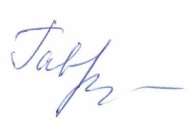 Наименование ООУченикиУченикиУченикиУченикиУченикиУченикиУченикиУченикиУченикиСр. баллОбщий % кач. зн.Наименование ООВсегоОтличникиОтличникиХорошистыХорошистыУспевающиеУспевающиеНеуспевающиеНеуспевающиеСр. баллОбщий % кач. зн.Наименование ООВсегоВсего%Всего%Всего%Всего%Ср. баллОбщий % кач. зн.МАОУ "Основная школа д. Новое Овсино"100110000004,31100МАОУ "Средняя школа д. Мойка"400375125004,3375МАОУ "Средняя школа п. Батецкий"2300730,431669,56003,930,43МАОУ "Основная школа д. Городня"500120480003,9820филиал МАОУ " Средняя школа д. Мойка"4125125250004,4450ПО району37( в том числе 2 с ОВЗ)12,71335,12362,2003,435,1ПредметыСредний баллСредний баллСредний баллСредний баллСредний баллИзменения к 2018 годуПредметы2015 год2016 год2017 год2018 год2019 год«+»,   « - »обществознание27,429,4527,3126,37526,5- 0,1география-25,812624,8625,9+1.04биология28,529,4334,6232,8526,75-6,1физика-20,67-16-химия29-27,6625,3321-4.33история21,527,418-9,4